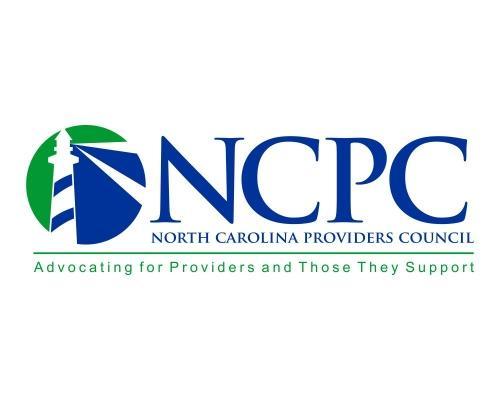 NC Providers Council MH/SUD Committee Videoconference Meeting Minutes8/19/2022 12:30 p.m. – 1:30 p.m. Welcome and Introductions – Sara Huffman and Teri Hermann, Co-ChairsCOVID FlexibilitiesSun-setting COVID Flexibilities – Federal PHE vs. NC FlexibilitiesPHE extendedNew Business/Open DiscussionTailored Plan Updates – December 1...What to expect!Tailored Plan supportAdded benefitsTransportation - Motive CareOld BusinessMedicaid Transformation – Universal SAR still not published, keep checking the website.LOCUS/CALOCUS licensing tool – information from Deer Field, cost to providers. Recommendations. UPDATES - BenCOVID Flexibilities – Joel and SaraLegislative Updates - - JoelFuture Speaker/TopicsPlease reach out to Sara and/or Terri if you have any requests for speakers.AdjournNext Meeting: October 2022ATTENDEESATTENDEESATTENDEESATTENDEESATTENDEESATTENDEESNAMEPresentNAMEPresentNAMEPresentSara Huffman, ChairLaura Mcilvaine, RHABen Millsap, CCRTeri Hermann, SparcCharles Hill, RHASandy Feutz, RHAKrista Engels, RHADan Zorn, SparcJeannie King, Pinnacle Family ServicesMelaina Rhoney, Caring AlternativeMichelle Brewer, Omni VisionsSharlena Thomas, RHASarah Pfau, CCRJoel Maynard, NCPCPeyton Maynard, NCPCKrista Engels, RHA